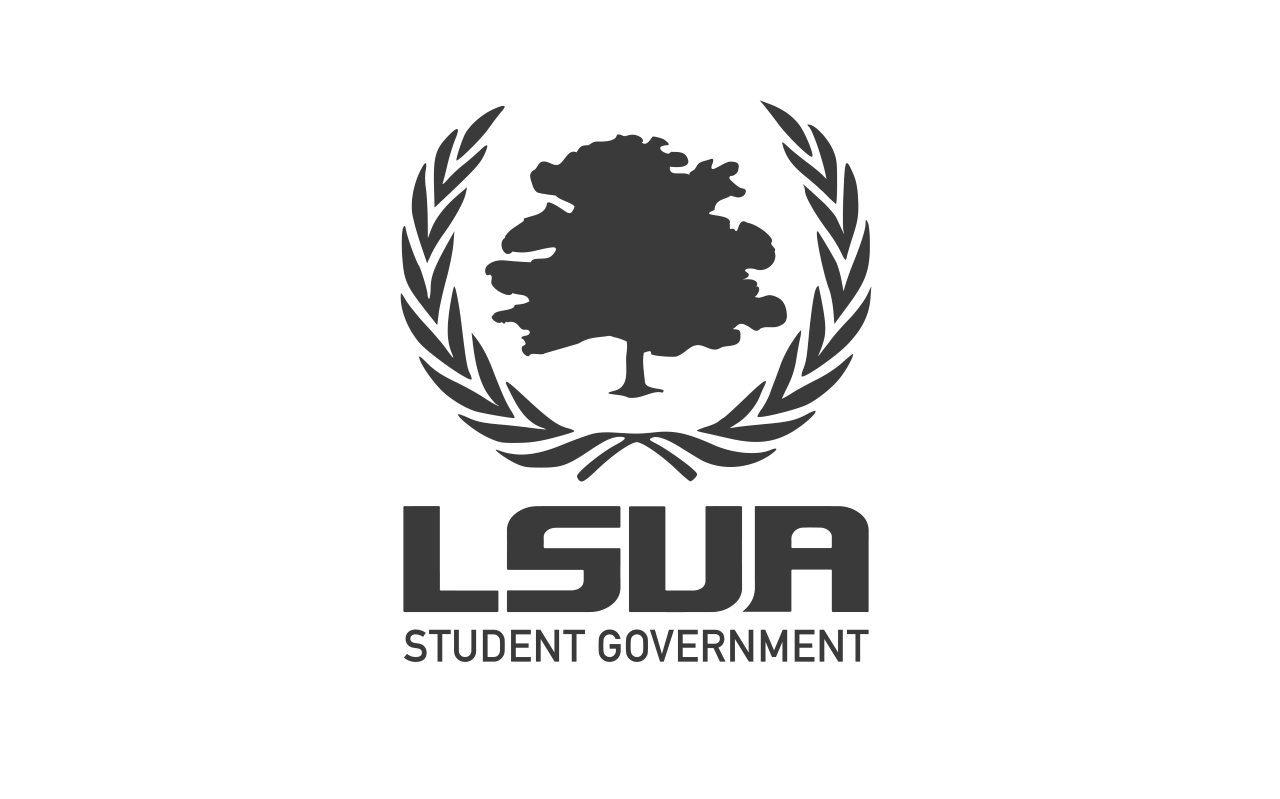 General Assembly Meeting MinutesSpring SessionMarch 16, 2021Bayou Roberts/ZoomGeneral Assembly Attendance:Executive Board: President Aguilera, Vice President Barr, Treasurer Borhi, Secretary GillamSenators: Desmond, Kolby, Bree, Zoria, Adiannes, Markriseanna, Hailey, Manal, Travion, Terrie, Tashia, AbbieAbsent: Advisor Attendance:Haylee MaloneGuest Attendance:	Dr. Abbey BainI. Call to OrderPresident Aguilera calls the meeting to order at 6:30 p.m.II. Executive ReportA. WelcomeB. Roll Call/QuorumRoll call yields 15 of 15 voting members; Quorum is established.C. President’s ReportPresident Aguiler begins by recapping the success of the Student Government Lunch, which was at 11:00 on this day.She then proceeds to remind everyone to sign up to help with the Masquerade on the Quad. Senator Markriseanna also reminds us that the set up for the dance begins at 5:00 PM, and she needs help blowing up balloons.Lastly, Pres. Aguilera also informs us about a new survey that is out, LSUA Diversity and Inclusion Survey, and she asks the members to promote it.D. Vice President’s ReportE. Committee ReportsIII. Advisor Haylee MaloneAdvisor Malone also gives a recap on the successes of the Student Government lunch that took place earlier this day.She then informs us that the homecoming events that are to happen on March 17th will most likely be moved to the ballroom due to rain predictions (this includes the T-Shirt Swap).Next, Advisor Malone gives an outline of events for the rest of the week:Thursday (March 18th): Hotdogs and Drinks at the Home Soccer gameFriday (March 19th): Homecoming Crowning (we need student support)Saturday (March 20th): Spend the Day at ALastly, she informs us that a bid has been sent out for Crawfish. We will accept whoever offers the best price for about 3000 lbs.IV. Old BusinessMinutes approved: Rhonda motions the minute’s approval and Markriseanna seconds the motion (15 ayes and 0 noes). V. New BusinessVI. Open FloorBeautification Day (in April)Redoing Study Rooms (future plans)VII. Adjournment- Meeting adjourned at 6:52 pm.Minutes transcribed by Executive Secretary Kylan Gillam.